ΠΟΙΗΜΑ	Τιμή και δόξαΤιμή και δόξα στην Ελλάδα,που βροντοφώναξε το ΟΧΙ!Τιμή και δόξα στο φαντάροπου ύψωσε την ξιφολόγχη.Τιμή και δόξα στον τσολιά μας,που δίχως φόβο κάθε μέρα,έπαιρνε τον εχθρό φαλάγγι,βροντοφωνάζοντας, “αέρα!”.Τιμή και δόξα αιώνια,στη θαρραλέα Ελληνίδα,που πρόσφερε και τη ζωή της,δώρο ακριβό της στην πατρίδα.Τιμή και δόξα σ’ όλους όσουςπάλεψαν για ελευθερία,τιμή σ’ αυτούς που τ’ όνομά τους,γράφτηκε μες την ιστορία.Τιμή σε όλο το λαό μας,που πάλεψε αδελφωμένακαι έκαμε να ξαναρθούνε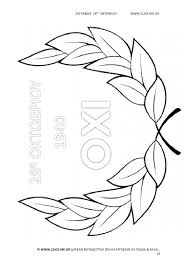 καινούρια χρόνια δοξασμένα.                                                                                                                                         Γ. Σμυρνιωτάκης